						                 14.09.2021   259-01-03-271В соответствии с Федеральным законом от 24.06.1999 №120-ФЗ «Об основах системы профилактики безнадзорности и правонарушений несовершеннолетних»,Федеральным законом от 06.10.2003 № 131-ФЗ «Об общих принципах организации местного самоуправления в Российской Федерации», Постановлением Правительства РФ от 06.11.2013  № 995 "Об утверждении Примерного положения о комиссиях по делам несовершеннолетних и защите их прав», Законом Пермской области от 05.09.2005 № 2441-539 «О комиссиях по делам несовершеннолетних и защите их прав», Законом Пермского края от 19.12.2006 № 44-КЗ «О наделении органов местного самоуправления муниципальных районов и городских округов государственными полномочиями по образованию комиссий по делам несовершеннолетних и защите их прав и организации их деятельности», Уставом Уинского муниципального округа, администрация Уинского муниципального округа 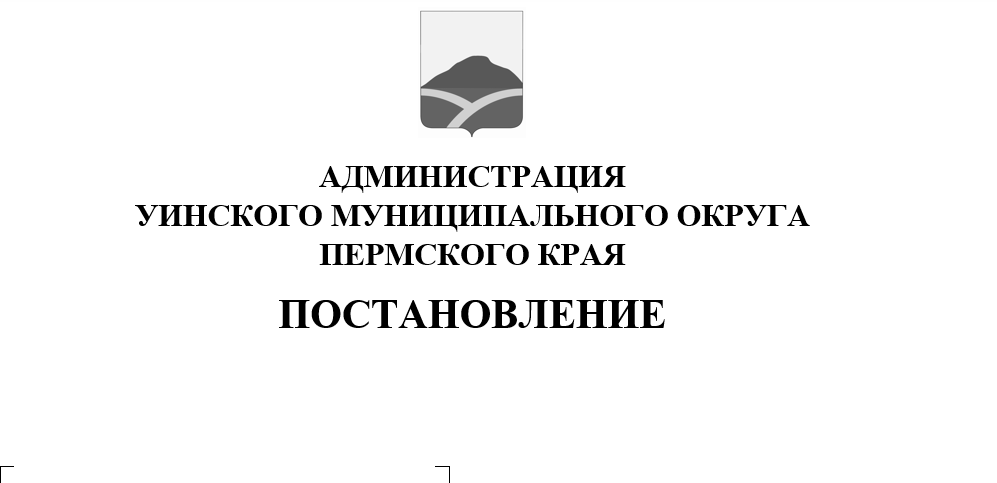 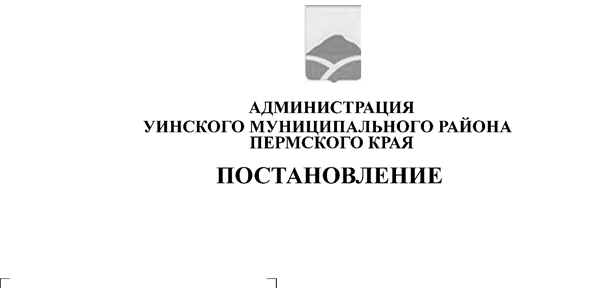 ПОСТАНОВЛЯЕТ:1. Утвердить Положение о комиссии по делам несовершеннолетних и защите их прав администрации Уинского муниципального округа (Приложение 1).2. Утвердить состав комиссии по делам несовершеннолетних и защите их прав администрации Уинского муниципального округа (Приложение 2).3. Считать утратившим силу постановления администрации Уинского муниципального округа:№ 259-01-03-116 от 07.04.2021«Об утверждении Положения о комиссии по делам несовершеннолетних и защите их прав администрации Уинского муниципального округа»;№ 259-01-03-166 от 31.05.2021«О внесении изменений в постановление администрации Уинского муниципального округа от 07.04.2021 № 259-01-03-116 «Об утверждении Положения о комиссии по делам несовершеннолетних и защите их прав администрации Уинского муниципального округа»».4. Настоящее постановление вступает в силу со дня обнародования и подлежит размещению на официальном сайте администрации Уинского муниципального округа в сети «Интернет».5. Контроль над исполнением настоящего постановления возложить на заместителя главы администрации Уинскогомуниципального округа по социальным вопросам Киприянову М.М.Глава муниципального округа –Главаадминистрации Уинскогомуниципального округа                                                                        А.Н. ЗелёнкинПриложение к постановлениюадминистрации округаот 14.09.2021 №259-01-03-271ПОЛОЖЕНИЕО КОМИССИИ ПО ДЕЛАМ НЕСОВЕРШЕННОЛЕТНИХ И ЗАЩИТЕ ИХ ПРАВАДМИНИСТРАЦИИ УИНСКОГО МУНИЦИПАЛЬНОГО ОКРУГА1. Комиссия по делам несовершеннолетних и защите их прав администрации Уинского муниципального округа (далее - комиссия) является коллегиальным органом системы профилактики безнадзорности и правонарушений несовершеннолетних (далее – система профилактики), создана в целях координации деятельности органов и учреждений системы профилактики безнадзорности и правонарушений несовершеннолетних по предупреждению безнадзорности, беспризорности, правонарушений и антиобщественных действий несовершеннолетних, выявлению и устранению причин и условий, способствующих этому, обеспечению защиты прав и законных интересов несовершеннолетних, социально-педагогической реабилитации несовершеннолетних, находящихся в социально опасном положении, выявлению и пресечению случаев вовлечения несовершеннолетних в совершение преступлений и антиобщественных действий,а также случаев склонения их к суицидальным действиям.2. Комиссии руководствуются в своей деятельности Конституцией Российской Федерации, международными договорами Российской Федерации и ратифицированными ею международными соглашениями в сфере защиты прав детей, федеральными конституционными законами, федеральными законами, актами Президента Российской Федерации и Правительства Российской Федерации, настоящим положением, законами и нормативными правовыми актами Пермского края.3. Деятельность комиссий основывается на принципах законности, демократизма, поддержки семьи с несовершеннолетними детьми и взаимодействия с ней, гуманного обращения с несовершеннолетними, индивидуального подхода к несовершеннолетним с соблюдением конфиденциальности полученной информации, государственной поддержки деятельности органов местного самоуправления и общественных объединений по профилактике безнадзорности и правонарушений несовершеннолетних, обеспечения ответственности должностных лиц и граждан за нарушение прав и законных интересов несовершеннолетних.4. Порядок рассмотрения комиссиями материалов (дел), не связанных с делами об административных правонарушениях, определяется законодательством Пермского края, если иное не установлено федеральным законодательством.5. Задачами комиссии являются:предупреждение безнадзорности, беспризорности, правонарушений и антиобщественных действий несовершеннолетних, выявление и устранение причин и условий, способствующих этому;обеспечение защиты прав и законных интересов несовершеннолетних;социально-педагогическая реабилитация несовершеннолетних, находящихся в социально опасном положении, в том числе, связанном с немедицинским потреблением наркотических средств и психотропных веществ;выявление и пресечение случаев вовлечения несовершеннолетних в совершение преступлений, других противоправных и (или) антиобщественных действий, а также случаев склонения их к суицидальным действиям.6. Для решения возложенных задач:координирует деятельность органов и учреждений системы профилактики по предупреждению безнадзорности, беспризорности, правонарушений и антиобщественных действий несовершеннолетних, выявлению и устранению причин и условий, способствующих этому, обеспечению защиты прав и законных интересов несовершеннолетних, социально-педагогической реабилитации несовершеннолетних, находящихся в социально опасном положении, выявлению и пресечению случаев вовлечения несовершеннолетних в совершение преступлений, других противоправных и (или) антиобщественных действий, а также случаев склонения их к суицидальным действиям, осуществляют мониторинг их деятельности в пределах и порядке, которые установлены законодательством Российской Федерации и законодательством Пермского края;обеспечивает осуществление мер по защите и восстановлению прав и законных интересов несовершеннолетних, защите их от всех форм дискриминации, физического или психического насилия, оскорбления, грубого обращения, сексуальной и иной эксплуатации, выявлению и устранению причин и условий, способствующих безнадзорности, беспризорности, правонарушениям и антиобщественным действиям несовершеннолетних;анализирует выявленные органами и учреждениями системы профилактики причины и условия безнадзорности и правонарушений несовершеннолетних, принимают меры по их устранению;утверждает межведомственные планы (программы, порядки взаимодействия) по наиболее актуальным направлениям в области профилактики безнадзорности и правонарушений несовершеннолетних, защиты их прав и законных интересов;участвует в разработке и реализации целевых программ, направленных на защиту прав и законных интересов несовершеннолетних, профилактику их безнадзорности и правонарушений;принимает меры по совершенствованию деятельности органов и учреждений системы профилактики по итогам анализа и обобщения представляемых органами и учреждениями системы профилактики сведений об эффективности принимаемых ими мер по обеспечению защиты прав и законных интересов несовершеннолетних, профилактике их безнадзорности и правонарушений;принимает меры по совершенствованию взаимодействия органов и учреждений системы профилактики с социально ориентированными некоммерческими организациями, общественными объединениями и религиозными организациями, другими институтами гражданского общества и гражданами, по привлечению их к участию в деятельности по профилактике безнадзорности и правонарушений несовершеннолетних, защите их прав и законных интересов, их социально-педагогической реабилитации;может утверждать составы межведомственных рабочих групп по изучению деятельности органов и учреждений системы профилактики и порядок их работы с несовершеннолетними и семьями, находящимися в социально опасном положении, а также деятельности по профилактике вовлечения несовершеннолетних в совершение правонарушений и антиобщественных действий, предупреждению случаев насилия и всех форм посягательств на жизнь, здоровье и половую неприкосновенность несовершеннолетних;7. Комиссия имеет право:подготавливать совместно с соответствующими органами или учреждениями представляемые в суд материалы по вопросам, связанным с содержанием несовершеннолетних в специальных учебно-воспитательных учреждениях закрытого типа, а также по иным вопросам, предусмотренным законодательством Российской Федерации и законодательством Пермского края;давать согласие организациям, осуществляющим образовательную деятельность, на отчисление несовершеннолетних обучающихся, достигших возраста 15 лет и не получивших основного общего образования;давать при наличии согласия родителей или иных законных представителей несовершеннолетнего обучающегося и органа местного самоуправления, осуществляющего управление в сфере образования, согласие на оставление несовершеннолетним, достигшим возраста 15 лет, общеобразовательной организации до получения основного общего образования. Комиссии принимают совместно с родителями (законными представителями) несовершеннолетнего, достигшего возраста 15 лет и оставившего общеобразовательную организацию до получения основного общего образования, и органами местного самоуправления, осуществляющими управление в сфере образования, не позднее чем в месячный срок меры по продолжению освоения таким несовершеннолетним образовательной программы основного общего образования в иной форме обучения и с его согласия по трудоустройству;обеспечивать оказание помощи в бытовом устройстве несовершеннолетних, освобожденных из учреждений уголовно-   исполнительной системы либо вернувшихся из специальных учебно-воспитательных учреждений, а также состоящих на учете в уголовно-исполнительных инспекциях, содействие в определении форм устройства других несовершеннолетних, нуждающихся в помощи государства, оказание помощи по трудоустройству несовершеннолетних (с их согласия);применять меры воздействия в отношении несовершеннолетних, их родителей или иных законных представителей в случаях и порядке, которые предусмотрены законодательством Российской Федерации и законодательством Пермского края;принимать решения на основании заключения психолого-медико-педагогической комиссии о направлении несовершеннолетних в возрасте от 8 до 18 лет, нуждающихся в специальном педагогическом подходе, в специальные учебно-воспитательные учреждения открытого типа с согласия родителей или иных законных представителей, а также самих несовершеннолетних в случае достижения ими возраста 14 лет;принимать постановления об отчислении несовершеннолетних из специальных учебно-воспитательных учреждений открытого типа;подготавливать и направлять в органы государственной власти Пермского края и органы местного самоуправления в порядке, установленном законодательством Пермского края, отчеты о работе по профилактике безнадзорности и правонарушений несовершеннолетних на территории соответствующего    муниципального образования;рассматривать информацию (материалы) о фактах совершения несовершеннолетними, не подлежащими уголовной ответственности в связи с не достижением возраста наступления уголовной ответственности, общественно опасных деяний и принимают решения о применении к ним мер воздействия или о ходатайстве перед судом об их помещении в специальные учебно-воспитательные учреждения закрытого типа, а также ходатайства, просьбы, жалобы и другие обращения несовершеннолетних, их родителей или иных законных представителей, относящиеся к установленной сфере деятельности комиссий;рассматривать дела об административных правонарушениях, совершенных несовершеннолетними, их родителями (законными представителями) либо иными лицами, отнесенных Кодексом Российской Федерации об административных правонарушениях и законами Пермского края об административной ответственности к компетенции комиссий;обращаться в суд по вопросам возмещения вреда, причиненного здоровью несовершеннолетнего, его имуществу, и (или) морального вреда в порядке, установленном законодательством Российской Федерации;согласовывать представления (заключения) администраций специальных учебно-воспитательных учреждений закрытого типа, вносимые в суды по месту нахождения указанных учреждений:о продлении срока пребывания несовершеннолетнего в специальном учебно-воспитательном учреждении закрытого типа не позднее чем за один месяц до истечения установленного судом срока пребывания несовершеннолетнего в указанном учреждении;о прекращении пребывания несовершеннолетнего в специальном учебно-воспитательном учреждении закрытого типа на основании заключения психолого-медико-педагогической комиссии указанного учреждения до истечения установленного судом срока, если несовершеннолетний не нуждается в дальнейшем применении этой меры воздействия (не ранее 6 месяцев со дня поступления несовершеннолетнего в специальное учебно-воспитательное учреждение закрытого типа) или в случае выявления у него заболеваний, препятствующих содержанию и обучению в специальном учебно-воспитательном учреждении закрытого типа;о переводе несовершеннолетнего в другое специальное учебно-воспитательное учреждение закрытого типа в связи с возрастом, состоянием здоровья, а также в целях создания наиболее благоприятных условий для его реабилитации;о восстановлении срока пребывания несовершеннолетнего в специальном учебно-воспитательном учреждении закрытого типа в случае его самовольного ухода из указанного учреждения, невозвращения в указанное учреждение из отпуска, а также в других случаях уклонения несовершеннолетнего от пребывания в специальном учебно-воспитательном учреждении закрытого типа;давать совместно с соответствующей государственной инспекцией труда согласие на расторжение трудового договора с работниками в возрасте до 18 лет по инициативе работодателя (за исключением случаев ликвидации организации или прекращения деятельности индивидуального предпринимателя);участвовать в разработке проектов нормативных правовых актов по вопросам защиты прав и законных интересов несовершеннолетних;координировать проведение органами и учреждениями системы профилактики индивидуальной профилактической работы в отношении категорий лиц, указанных в статье 5 Федерального закона "Об основах системы профилактики безнадзорности и правонарушений несовершеннолетних";утверждать межведомственные планы (программы) индивидуальной профилактической работы или принимать постановления о реализации конкретных мер по защите прав и интересов детей в случаях, если индивидуальная профилактическая работа в отношении лиц, указанных в статье 5 Федерального закона "Об основах системы профилактики безнадзорности и правонарушений несовершеннолетних", требует использования ресурсов нескольких органов и (или) учреждений системы профилактики, и контролируют их исполнение;содействовать привлечению социально ориентированных некоммерческих организаций и общественных объединений к реализации межведомственных планов (программ) индивидуальной профилактической работы;осуществлять иные полномочия, которые предусмотрены законодательством Российской Федерации и законодательством Пермского края.8. К вопросам обеспечения деятельности комиссий относятся:подготовка и организация проведения заседаний и иных плановых мероприятий комиссии;осуществление контроля за своевременностью подготовки и представления материалов для рассмотрения на заседаниях комиссии;ведение делопроизводства комиссии;осуществление сбора, обобщения информации о численности несовершеннолетних, находящихся в социально опасном положении, на территории муниципального образования;подготовка и направление в комиссию Пермского края справочной информации, отчетов по вопросам, относящимся к компетенции комиссии;участвовать в подготовке заключений на проекты нормативных правовых актов по вопросам защиты прав и законных интересов несовершеннолетних;исполнять иные полномочия в рамках обеспечения деятельности комиссии по реализации комиссией полномочий, предусмотренных законодательством Российской Федерации и законодательством Пермского края;оказание консультативной помощи представителям органов и учреждений системы профилактики, а также представителям иных территориальных органов исполнительной власти Пермского края, органов местного самоуправления и организаций, участвующим в подготовке материалов к заседанию комиссии, при поступлении соответствующего запроса;участие в организации межведомственных мероприятий по профилактике безнадзорности и правонарушений несовершеннолетних, в том числе межведомственных конференций, совещаний, семинаров;участие по приглашению органов и организаций в проводимых ими проверках, совещаниях, семинарах, коллегиях, конференциях и других мероприятиях по вопросам профилактики безнадзорности и правонарушений несовершеннолетних;организация рассмотрения комиссией поступивших в комиссию обращения граждан, сообщений органов и учреждений системы профилактики по вопросам, относящихся к ее компетенции;осуществление сбора, обработки и обобщения информации, необходимой для решения задач, стоящих перед комиссией;осуществление сбора информации и обобщение информации о численности лиц, предусмотренных статьей 5 Федерального закона «Об основах системы профилактики безнадзорности и правонарушений несовершеннолетних», в отношении которых органами и учреждениями системы профилактики проводится индивидуальная профилактическая работа;обобщение сведений о детской безнадзорности, правонарушениях несовершеннолетних, защите прав и законных интересов для представления на рассмотрение комиссии с целью анализа ситуации;подготовка информационных и аналитических материалов по вопросам профилактики безнадзорности и правонарушений несовершеннолетних;организация по поручению председателя комиссии работы экспертных групп, штабов, а также консилиумов и других совещательных органов для решения задач, стоящих перед комиссией;осуществление взаимодействия с органами государственной власти Пермского края, органами местного самоуправления, общественными и иными объединениями, организациями для решения задач, стоящих перед комиссией;направление запросов в органы государственной власти Пермского края, органы местного самоуправления и организаций о представлении необходимых для рассмотрения на заседании комиссии материалов (информаций) по вопросам, отнесенным к ее компетенции;обеспечение доступа к информации о деятельности комиссии путем участия в подготовке публикаций и выступлений в средствах массовой информации, в информационно-телекоммуникационной сети «Интернет» без использования в публикациях и выступлений сведений, разглашение которых нарушает охраняемые законом права и интересы несовершеннолетних, их родителей или иных законных представителей.9. Состав комиссии:В состав комиссии входят председатель комиссии, заместитель председателя комиссии, ответственный секретарь комиссии и члены комиссии. Персональный состав комиссии утверждается постановлением администрации Уинского муниципального округа.Членами комиссии являются руководители (их заместители) органов и учреждений системы профилактики, а также могут является представители иных государственных (муниципальных) органов и учреждений, представители общественных объединений, религиозных конфессий, граждане, имеющие опыт работы с несовершеннолетними, депутаты соответствующих представительных органов, другие заинтересованные лица.Председателем, заместителем председателя, ответственным секретарем и членом комиссии может быть гражданин Российской Федерации, достигший возраста 21 год.Председатель комиссии:назначает дату заседания комиссии;представляет уполномоченным органам (должностным лицам) предложения по формированию персонального состава комиссии;обеспечивает представление установленной отчетности о работе по профилактике безнадзорности и правонарушений несовершеннолетних в порядке, установленном законодательством Российской Федерации и нормативными правовыми актами Пермского края;участвует в заседании комиссии и его подготовке;предварительно (до заседания комиссии) знакомится с материалами по вопросам, выносимым на рассмотрение;вносит предложения об отложении рассмотрения вопроса (дела) и о запросе дополнительных материалов по нему;вносит предложения по совершенствованию работы по профилактике безнадзорности и правонарушений несовершеннолетних, защите прав и законных интересов, выявлению и устранению причин и условий, способствующих безнадзорности и правонарушениям несовершеннолетних;участвует в обсуждении постановлений, принимаемых комиссией по рассматриваемым вопросам (делам), и голосуют при их принятии;посещает организации, обеспечивающие реализацию несовершеннолетними их прав на образование, труд, отдых, охрану здоровья и медицинскую помощь, жилище и иных прав, в целях проверки поступивших в комиссию сообщений о нарушении прав и законных интересов несовершеннолетних, наличие угрозы в отношении их жизни и здоровья, ставших известными случаях применения насилия и других форм жестокого обращения с несовершеннолетними, а также в целях выявления причин и условий, способствовавших нарушению прав и законных интересов несовершеннолетних, их безнадзорности и совершению правонарушений;осуществляет руководство деятельностью комиссии;председательствует на заседании комиссии и организует ее работу;имеет право решающего голоса при голосовании на заседании комиссии;представляет комиссию в государственных органах, органах местного самоуправления и иных организациях;утверждает повестку заседания комиссии;дает заместителю председателя, ответственному секретарю комиссии, членам комиссии обязательные к исполнению поручения по вопросам, отнесенным к компетенции комиссии;осуществляет контроль за исполнением плана работы комиссии, подписывает постановления комиссии;выполняет иные полномочия, предусмотренные законодательством Российской Федерации и Пермского края.Заместитель председателя комиссии:участвует в заседании комиссии и его подготовке;предварительно (до заседания комиссии) знакомится с материалами по вопросам, выносимым на рассмотрение;вносит предложения об отложении рассмотрения вопроса (дела) и о запросе дополнительных материалов по нему;вносит предложения по совершенствованию работы по профилактике безнадзорности и правонарушений несовершеннолетних, защите прав и законных интересов, выявлению и устранению причин и условий, способствующих безнадзорности и правонарушениям несовершеннолетних;участвует в обсуждении постановлений, принимаемых комиссией по рассматриваемым вопросам (делам), и голосуют при их принятии;посещает организации, обеспечивающие реализацию несовершеннолетними их прав на образование, труд, отдых, охрану здоровья и медицинскую помощь, жилище и иных прав, в целях проверки поступивших в комиссию сообщений о нарушении прав и законных интересов несовершеннолетних, наличие угрозы в отношении их жизни и здоровья, ставших известными случаях применения насилия и других форм жестокого обращения с несовершеннолетними, а также в целях выявления причин и условий, способствовавших нарушению прав и законных интересов несовершеннолетних, их безнадзорности и совершению правонарушений;выполняет поручения председателя комиссии;исполняет обязанности председателя комиссии в его отсутствие;обеспечивает контроль за исполнением постановлений комиссии;обеспечивает контроль за своевременной подготовкой материалов для рассмотрения на заседании комиссии;выполняет иные полномочия, предусмотренные законодательством Российской Федерации и Пермского края.Ответственный секретарь комиссии:участвует в заседании комиссии и его подготовке;вносит предложения об отложении рассмотрения вопроса (дела) и о запросе дополнительных материалов по нему;вносит предложения по совершенствованию работы по профилактике безнадзорности и правонарушений несовершеннолетних, защите прав и законных интересов, выявлению и устранению причин и условий, способствующих безнадзорности и правонарушениям несовершеннолетних;участвует в обсуждении постановлений, принимаемых комиссией по рассматриваемым вопросам (делам), и голосуют при их принятии;посещает организации, обеспечивающие реализацию несовершеннолетними их прав на образование, труд, отдых, охрану здоровья и медицинскую помощь, жилище и иных прав, в целях проверки поступивших в комиссию сообщений о нарушении прав и законных интересов несовершеннолетних, наличие угрозы в отношении их жизни и здоровья, ставших известными случаях применения насилия и других форм жестокого обращения с несовершеннолетними, а также в целях выявления причин и условий, способствовавших нарушению прав и законных интересов несовершеннолетних, их безнадзорности и совершению правонарушений;осуществляет подготовку материалов для рассмотрения на заседании комиссии;выполняет поручения председателя и заместителя председателя комиссии;оповещает членов комиссии и лиц, участвующих в заседании комиссии, о времени и месте заседания, проверяет их явку, знакомит с материалами по вопросам, вынесенным на рассмотрение комиссии;осуществляет подготовку и оформление проектов постановлений, принимаемых комиссией по результатам рассмотрения соответствующего вопроса на заседании;обеспечивает вручение копий постановлений комиссии;выполняет иные полномочия, предусмотренные законодательством Российской Федерации и Пермского края.Члены комиссии обладают равными правами при рассмотрении и обсуждении вопросов (дел), отнесенных к компетенции комиссии, и осуществляют следующие полномочия:информируют председателя комиссии о своем участии в заседании или причинах отсутствия на заседании;участвуют в заседании комиссии и его подготовке;предварительно до заседания комиссии) знакомятся с материалами по вопросам, выносимым на рассмотрение;вносят предложения об отложении рассмотрения вопроса (дела) и о запросе дополнительных материалов по нему;вносят предложения по совершенствованию работы по профилактике безнадзорности и правонарушений несовершеннолетних, защите их прав и законных интересов, выявлению и устранению причин и условий, способствующих безнадзорности и правонарушениям несовершеннолетних;участвуют в обсуждении постановлений, принимаемых комиссией по рассматриваемым вопросам (делам), и голосуют при их принятии;составляют протоколы об административных правонарушениях в случаях и порядке, предусмотренных Кодексом Российской Федерации об административных правонарушениях;посещают организации, обеспечивающие реализацию несовершеннолетними их прав на образование, труд, отдых, охрану здоровья и медицинскую помощь, жилище и иных прав, в целях проверки поступивших в комиссию сообщений о нарушении прав и законных интересов несовершеннолетних, наличии угрозы в отношении их жизни и здоровья, ставших известными случаях применения насилия и других форм жестокого обращения с несовершеннолетними, а также в целях выявления причин и условий, способствовавших нарушению прав и законных интересов несовершеннолетних, их безнадзорности и совершению правонарушений;выполняют поручения председателя комиссии;выполняют иные полномочия, предусмотренные законодательством Российской Федерации и Пермского края.Председатель комиссии несет персональную ответственность за организацию работы комиссии и предоставление отчетности о состоянии профилактики безнадзорности и правонарушений несовершеннолетних в соответствии с законодательством Российской Федерации и законодательством Пермского края.Полномочия председателя, заместителя председателя, ответственного секретаря, члена комиссии прекращаются при наличии следующих оснований:подача письменного заявления о прекращении полномочий председателя комиссии (заместителя председателя, ответственного секретаря или члена комиссии) уполномоченным органом (должностным лицам);признание председателя комиссии (заместителя председателя, ответственного секретаря или члена комиссии) решением суда, вступившим в законную силу, недееспособным, ограниченно дееспособным и безвестно отсутствующим или умершим;прекращение полномочий комиссии;увольнение председателя комиссии (заместителя председателя, ответственного секретаря или члена комиссии) с занимаемой должности в органе или учреждении системы профилактики, ином государственном органе, органе местного самоуправления или общественном объединении, от которого указанное лицо было включено (делегировано) в состав комиссии;отзыв (замена) председателя комиссии (заместителя председателя, ответственного секретаря или члена комиссии) по решению руководителя органа или учреждения системы профилактики, иного государственного органа, органа местного самоуправления или общественного объединения, от которого указанное лицо было включено (делегировано) в ее состав;систематическое неисполнение или ненадлежащее исполнение председателем комиссии (заместителем председателя, ответственным секретарем или членом комиссии) своих полномочий;по факту смерти.При прекращении полномочий председатель комиссии (заместитель председателя, ответственный секретарь или член комиссии) исключаются из ее состава, за исключением прекращения полномочий в случае смерти или прекращения полномочий комиссии.10. Основной формой работы комиссии являются заседания. Заседания комиссии проводятся в соответствии с планом работы комиссии, не реже двух раз в месяц. В случае необходимости могут проводится внеочередные, расширенные и выездные заседания.Заседание комиссии считается правомочным, если на нем присутствует не менее половины ее членов. Члены комиссии участвуют в ее заседаниях без права замены.На заседании комиссии председательствует ее председатель, либо заместитель председателя комиссии.	Решения комиссии принимаются большинством голосов присутствующих на заседании членов комиссии.Протокол заседания комиссии подписывается председательствующим на заседании комиссии и секретарём заседания комиссии.11.План работы комиссии разрабатывается на основе полномочий, закрепленных законодательством, с учетом анализа показателей профилактики безнадзорности и правонарушений несовершеннолетних, на основе предложений членов Комиссии.Предложения в проект плана работы комиссии вносятся в комиссию ее членами в письменной форме в сроки, определенные председателем комиссии или постановлением комиссии, если законодательством субъекта Российской Федерации не предусмотрено иное.Предложения по рассмотрению вопросов на заседании комиссии должны содержать:наименование вопроса и краткое обоснование необходимости его рассмотрения на заседании комиссии;информацию об органе (организации, учреждений), и (или) должностном лице, и (или) члене комиссии, ответственных за подготовку вопроса;перечень соисполнителей (при их наличии);срок рассмотрения на заседании комиссии.Предложения в проект плана работы комиссии могут направляться членами комиссии для их предварительного согласования.Проект плана работы комиссии формируется на основе предложений, поступивших в комиссию, по согласованию с председателем комиссии выносится для обсуждения и утверждения на заседание в конце года, предшествующего году реализации плана работы комиссии.План работы комиссии утверждается постановлением комиссии.Утвержденный план доводится до сведения руководителей органов и учреждений, являющихся субъектами системы профилактики безнадзорности и правонарушений несовершеннолетних, всех членов комиссии.Изменения в план работы комиссии вносятся на заседания комиссии на основании предложений лиц, входящих в ее состав.Члены комиссии, должностные лица органов и учреждений системы профилактики, а также иных территориальных органов федеральных органов исполнительной власти, органов исполнительной власти субъектов Российской Федерации, органов местного самоуправления и организаций, которым во исполнении плана работы комиссии поручена подготовка соответствующих информационных материалов для рассмотрения на заседаниях комиссии, несут персональную ответственность за качество и своевременность их представления.Информационные материалы по вопросам, включенным в повестку заседания комиссии, представляются в комиссию органами (организациями, учреждениями), должностными лицами, членами комиссии, ответственными за их подготовку, в соответствии с планом работы комиссии не позднее чем за 10 дней до дня проведения заседания и включают в себя:справочно-аналитическую информацию по вопросу, вынесенному на рассмотрение;предложения в проект постановления комиссии по рассматриваемому вопросу;особые мнения по представленному проекту постановления комиссии, если таковые имеются;материалы согласования проекта постановления комиссии с заинтересованными органами и учреждениями системы профилактики, иными государственными органами и органами местного самоуправления;иные сведения, необходимые для рассмотрения вопроса.В случае непредставления материалов в установленный настоящим Примерным положением срок или их представления с нарушением требований к данным материалам вопрос может быть снят с рассмотрения либо перенесен для рассмотрения на другое заседание в соответствии с решением председателя комиссии.Повестка заседания, проекты постановлений по вопросам, включенным в повестку заседания, и соответствующие материалы по данным вопросам направляются членам комиссии не позднее чем за 3 рабочих дня до дня проведения заседания.Члены комиссии и иные участники заседания, которым направлены повестка заседания, проект постановления и иные материалы, при наличии замечаний и предложений представляют их в комиссию до начала проведения заседания.О дате, времени, месте и повестке заседания комиссии извещается прокурор.При голосовании член комиссии имеет один голос и голосует лично. Член комиссии вправе на заседании комиссии довести до сведения членов комиссии свое особое мнение по вопросу, вынесенному на голосование. Особое мнение, изложенное в письменной форме, прилагается к протоколу заседания комиссии.Результаты голосования, оглашенные председателем комиссии, вносятся в протокол заседания комиссии. В протоколе заседания комиссии указываются:наименование районной (городской) комиссии;дата и место заседания районной (городской) комиссии;фамилия и инициалы председательствующего и ответственного секретаря;персональный состав комиссии (сведения о присутствующих и отсутствующих членах комиссии, иных лицах, присутствующих на заседании);повестка дня;отметка о способе документирования заседания коллегиального органа (стенографирование, видеоконференция, запись на диктофон и др.);наименование вопросов, рассмотренных на заседании комиссии, и ход их обсуждения;результаты голосования по вопросам, обсуждаемым на заседании комиссии;решение, принятое по рассматриваемому вопросуфамилия, имя и отчество лица, в отношении которого рассматриваются материалы, число, месяц, год и место рождения, место его жительства, место работы или учебы, а также иные сведения, имеющие значение для рассмотрения материалов;сведения о явке лиц, участвующих в заседании, разъяснении им их прав и обязанностей;сведения об извещении отсутствующих лиц в установленном порядке;отводы, ходатайства и результаты их рассмотрения;содержание рассматриваемых материалов;объяснения, показания, пояснения и заключения соответствующих лиц, участвующих в рассмотрении материалов;документы и вещественные доказательства, исследованные при рассмотрении материалов;сведения о принятии и оглашении на заседании районной (городской) комиссии принятого постановления, определения или представления;сведения о разъяснении сроков и порядка обжалования принятого постановления, определения или представления.К протоколу заседания комиссии прилагаются материалы докладов по вопросам, рассмотренным на заседании комиссии, справочно-аналитическая и иная информация (при наличии). Комиссия принимает решения, оформляемые в форме постановлений, в которых указывается:наименование комиссии;дата;время и место проведения заседания;сведения о присутствующих и отсутствующих членах комиссии;сведения об иных лицах, присутствующих на заседании;вопрос повестки дня, по которому вынесено постановление;содержание рассматриваемого вопроса;выявленные по рассматриваемому вопросу нарушения прав и законных интересов несовершеннолетних (при их наличии);сведения о выявленных причинах и условиях, способствующих безнадзорности, беспризорности, правонарушениям и антиобщественным действиям несовершеннолетних (при их наличии);решение, принятое по рассматриваемому вопросу;меры, направленные на устранение причин и условий, способствующих безнадзорности, беспризорности, правонарушениям и антиобщественным действиям несовершеннолетних, которые должны предпринять соответствующие органы или учреждения системы профилактики;сроки, в течение которых должны быть приняты меры, направленные на устранение причин и условий, способствующих безнадзорности, беспризорности, правонарушениям и антиобщественным действиям несовершеннолетних.12. Материалы (дела), рассматриваемые комиссией.Комиссия рассматривает материалы (дела) в отношении несовершеннолетних, а также родителей или иных законных представителей несовершеннолетних и других лиц, отнесенные к их компетенции, в соответствии с федеральным законодательством и законодательством Пермской области и Пермского края.      Комиссия рассматривает материалы (дела) в отношении несовершеннолетних:совершивших общественно опасные деяния, предусмотренные Уголовным кодексом Российской Федерации, до достижения возраста, с которого согласно закону, наступает уголовная ответственность;совершивших общественно опасные деяния, содержащихся признаки состава преступления, в возрасте от четырнадцати до восемнадцати лет, в отношении которых отказано в возбуждении уголовного дела или уголовное дело прекращено по не реабилитирующим основаниям;совершивших в возрасте от шестнадцати до восемнадцати лет административное правонарушение в пределах своей компетенции, определенной статьями 2.3, 22.1, 23.2 Кодекса Российской Федерации об административных правонарушениях;допустивших антиобщественные проявления (уклонения от выполнения обязанностей, возложенных судом, немедицинское употребление наркотических средств и психоактивных веществ, бродяжничество);уклоняющихся от учебы, не имеющих основного общего образования.13. Комиссия рассматривает материалы (дела) в отношении родителей или иных законных представителей несовершеннолетних и других лиц в случаях и порядке, определенных Кодексом Российском Федерации об административных правонарушениях, а также законодательством Пермского края об административных правонарушениях.14. Меры воздействия, применяемые комиссией к несовершеннолетним.Меры воздействия, применяемые комиссией к несовершеннолетним, устанавливаются федеральным законодательством.Комиссия рассматривает материалы в отношении несовершеннолетнего с учетом мотивов, характера и тяжести совершенного им правонарушения, особенностей его возраста, социального положения и поведения в соответствии с федеральным законодательством и может применить к нему следующие меры воздействия:обязать принести публичное или в иной форме извинение потерпевшему;объявить предупреждение;наложить на несовершеннолетнего штраф согласно Кодекса Российской Федерации об административных правонарушениях, законодательству Пермского края об административных правонарушениях;направить несовершеннолетнего в специально учебное-воспитательное учреждение открытого типа или иное реабилитационное учреждение при отсутствии медицинских противопоказаний для содержания в них с согласия родителей или иных законных представителей несовершеннолетнего, а также самого несовершеннолетнего, если он достиг возраста четырнадцати лет;в случае совершения несовершеннолетним общественно опасного деяния, предусмотренного Уголовным Кодексом Российской Федерации, до достижения возраста, с которого согласно законодательству Российской Федерации, наступает уголовная ответственность, или в отношении, которого отказано в возбуждении уголовного дела, или уголовное дело прекращено по реабилитирующим основаниям, ходатайствовать перед судом о направлении его в специальное учебно-воспитательное учреждение закрытого типа;в случаях, предусмотренных Кодексом об административных правонарушениях Российской Федерации, наложить иное административное взыскание.О вынесенном решении о применениик несовершеннолетним мерам воздействия за совершение правонарушения комиссия извещает подразделение по делам несовершеннолетних органов внутренних и иные органы, и учреждения, представившие материалы на рассмотрение комиссии.В случае необходимости комиссия может предложить несовершеннолетнему пройти курс лечения, рекомендованный наркологом, психиатром, психологом и другими специалистами.В случае, когда избранная мера воздействия оказалась недейственной, окружная комиссия вправе применить к несовершеннолетней более строгой мере воздействия.15. Меры воздействия, применяемые комиссией к родителям или иным законным представителям несовершеннолетних либо другим лицам.В соответствии с федеральным законодательством к родителям или иным законным представителям несовершеннолетних, не исполняющих обязанности по воспитанию, обучению, содержанию и защите прав несовершеннолетних, либо отрицательно влияющим на их поведение, комиссия может применять следующие меры воздействия:назначить административное наказание, предусмотренное Кодексом Российской Федерации об административных правонарушениях, законодательства Пермского края об административных правонарушениях;при непосредственной угрозе жизни или здоровью несовершеннолетнего обратиться с ходатайством в орган опеки и попечительства о немедленном изъятии несовершеннолетнего у родителей или иных законных представителей, на попечении которых он находится, а также об отстранении опекуна или попечителя от исполнения им своих обязанностей либо о досрочном расторжении договора с приемными родителями о передаче несовершеннолетнего на воспитание в семью;обратиться в суд с заявлением об ограничении или о лишении родительских прав в случае, если будет установлено злоупотребление этими правами или злостное уклонение от обязанностей по воспитанию детей в соответствии с Семейным кодексом Российской Федерации.обратиться в суд с заявлением о выселении родителей (одного из них) без предоставления другого жилого помещения, если их проживание на совместной жилой площади с несовершеннолетним, в отношении которого они лишены родительских прав, признано невозможным в соответствии с Жилищным кодексом Российской ФедерацииВ случаях рассмотрения дел, отнесенных к компетенции комиссии в отношении других лиц, комиссия применяет к ним меры воздействия, предусмотренные Кодексом Российской Федерации об административных правонарушениях и законами Пермской области и Пермского края.При обнаружении в процессе рассмотрения материалов (дел) в действиях (бездействии) родителей (законных представителей) несовершеннолетнего, иных лиц состава административного правонарушения, неподведомственного комиссии, или признаков состава преступления комиссия направляет материалы в прокуратуру, суд, иные органы для решения вопроса о возбуждении дела об административном правонарушении или уголовного дела в отношении указанных лиц.16. Меры, принимаемые комиссией по устройству несовершеннолетних.Комиссии совместно с другими органами и учреждениями системы профилактики безнадзорности и правонарушений несовершеннолетних ведут персональный учет детей и семей, находящихся в социально опасном положении, безнадзорных, беспризорных, занимающихся бродяжничеством и попрошайничеством, оставивших образовательные организации, осуществляющие образовательную деятельность, неработающих, возвратившихся из специальных учебно-воспитательных учреждений закрытого типа либо учреждений уголовно-исполнительной системы, а также других детей, нуждающихся в помощи государства, принимают меры по их устройству.В случаях, когда возвращение несовершеннолетнего из специального учебно-воспитательного учреждения закрытого типа, освобождения из воспитательной колонии, возвращение его на прежнее место жительства либо по месту жительства родителей или иных законных представителей невозможно или нежелательно, в связи с отсутствием родителей или иных законных представителей, лишением родителей родительских прав, а также в силу иных причин, способных отрицательно повлиять на поведение несовершеннолетнего, районная (городская) комиссия по месту нахождения указанных учреждений на основании письменного заявления несовершеннолетнего и мотивированного заключения администрации соответствующего учреждения в течение десяти дней со дня подачи заявления принимает меры по устройству несовершеннолетнего с учетом его интересов, а также по созданию для него жилищно-бытовых условий.В необходимых случаях комиссия обращается в соответствующий орган опеки и попечительства для установления над несовершеннолетним опеки или попечительства.Порядок учета и предоставления информации о выявленных и нуждающихся в устройстве несовершеннолетних устанавливается Федеральным законом Российской Федерации от 24.06.99 № 120-ФЗ "Об основах системы профилактики безнадзорности и правонарушений несовершеннолетних" и нормативными правовыми актами Пермской области и Пермского края в соответствии с законодательством Российской Федерации.Решения комиссий, основанные на заключениях и рекомендациях психолого-медико-педагогических комиссий, с указанием конкретной формы устройства несовершеннолетнего, направляются в органы и учреждения:образования - для устройства в общеобразовательные организации, в том числе осуществляющие образовательную деятельность по адаптированным основным общеобразовательным программам, профессиональные образовательные организации, специальные учебно-воспитательные учреждения для обучающихся с девиантным (общественно опасным) поведением;социальной защиты населения - для устройства в специализированные учреждения для несовершеннолетних, нуждающихся в социальной реабилитации;здравоохранения - для обследования, наблюдения или лечения в связи с употреблением спиртных напитков, наркотических средств, психотропных или одурманивающих веществ, а также для лечения других выявленных заболеваний;занятости населения - для оказания содействия в трудоустройстве, профессиональной подготовке.17. Рассмотрение материалов (дел) комиссией.Комиссия рассматривает материалы (дела):по заявлению несовершеннолетних, их родителей или иных законных представителей;по собственной инициативе;по представлению органов опеки и попечительства, органов и учреждений образования, органов и учреждений социальной защиты населения, здравоохранения, внутренних дел, общественных объединений;по ходатайству работодателей;по представлениям органов внутренних дел, прокуратуры в отношении несовершеннолетнего, совершившего общественно опасное деяние до достижения им возраста, с которого наступает уголовная ответственность;по заявлению граждан.Дела об административном правонарушении рассматриваются в соответствии с Кодексом Российской Федерации об административных правонарушениях, законодательством Пермского края об административных правонарушениях.18. Подготовка заседаний комиссии.Материалы, поступившие в комиссию, в целях обеспечения своевременного и правильного их рассмотрения предварительно изучаются председателем или заместителем председателя комиссии.В процессе предварительного изучения поступивших материалов определяется:относится ли рассмотрение данных материалов к компетенции комиссии;имеются ли обстоятельства, исключающие возможность рассмотрения данного материала одним из членов комиссии;имеются ли обстоятельства, исключающие рассмотрение материалов;необходимость проведения дополнительной проверки обстоятельств, имеющих значение для правильного и своевременного их рассмотрения, а также истребования дополнительных материалов;целесообразность принятия иных мер, имеющих значение для своевременного рассмотрения материалов;имеются ли ходатайства или отводы.Предварительное изучение материалов производится в срок не более 10 дней с момента их поступления.По результатам предварительного изучения материалов председатель комиссии или его заместитель разрешают следующие вопросы, по которым в случае необходимости выносится определение:о назначении времени и места рассмотрения материалов;об извещении о дате и месте заседания комиссии несовершеннолетнего, его родителей или иных законных представителей, других лиц, чье участие в заседании будет признано обязательным, а также прокурора;об отложении рассмотрения материалов;о возвращении поступивших материалов, если их рассмотрение не отнесено к компетенции комиссии или они требуют проведения дополнительной проверки направившим материалы органом;о проведении проверки сведений, содержащихся в материалах, или поручении ее проведения соответствующим специалистам, о назначении экспертизы;о рассмотрении ходатайства несовершеннолетнего, его родителей или иных законных представителей по существу вопросов, подлежащих рассмотрению на заседании комиссии;о принятии мер воздействия в отношении несовершеннолетнего до рассмотрения материалов;о проведении реабилитационных программ специально подготовленными специалистами системы профилактики безнадзорности и правонарушений несовершеннолетних в отношении несовершеннолетнего и продлении срока для итогового рассмотрения дела;об обращении в суд с заявлением в защиту прав и законных интересов несовершеннолетнего;о принятии мер по обеспечению явки несовершеннолетнего, а также его родителей или законных представителей на заседание комиссии.Несовершеннолетний, его родители или иные законные представители, либо другие лица, чьи материалы рассматривает комиссия, адвокат имеют право ознакомиться с материалами, подготовленными комиссией к рассмотрению, до начала ее заседания.Право указанных в настоящем пункте лиц на ознакомление с материалами разъясняется им в повестке о вызове на заседание комиссии.Сроки рассмотрения материалов об административных правонарушениях определяются Кодексом Российской Федерации об административных правонарушениях. Производство по материалам, не относящимся к административным правонарушениям, ведется не более одного месяца.19. Заседания комиссии являются, как правило, открытыми.В случае необходимости комиссия может принять решение о проведении выездного заседания по месту работы или жительства лиц, дела о которых рассматриваются.В целях обеспечения конфиденциальности информации о несовершеннолетнем, его родителях или иных законных представителях комиссия, с учетом характера рассматриваемых материалов, может принять мотивированное постановление о проведении закрытого заседания.Материалы в отношении несовершеннолетнего, совершившего общественно опасное деяние до достижения возраста, с которого наступает уголовная ответственность за это деяние, а также материалы об административном правонарушении несовершеннолетнего, не достигшего возраста, с которого наступает административная ответственность, комиссия рассматривает в присутствии несовершеннолетнего, его родителей или иных законных представителей.Материалы дела об административном правонарушении в отношении несовершеннолетнего, достигшего возраста, с которого наступает административная ответственность, рассматриваются в соответствии с Кодексом Российской Федерации об административных правонарушениях, законодательством Пермского края об административных правонарушениях.Адвокат допускается к участию в работе комиссии с момента подготовки материалов к заседанию комиссии.При необходимости или по просьбе адвоката может быть вызван потерпевший, свидетели, эксперт или иное лицо, чье участие целесообразно для всестороннего, полного и объективного рассмотрения дела.В начале заседания комиссии председательствующий объявляет, какие материалы подлежат рассмотрению, представляет лиц, участвующих в заседании. После этого рассматриваются ходатайства или отводы, оглашаются необходимые документы, исследуются поступившие материалы, а также обстоятельства, имеющие значение для принятия обоснованного решения, заслушиваются выступления участвующих в заседании лиц.Ходатайства или отводы по существу рассматриваемых материалов могут быть заявлены несовершеннолетним, его родителями или иными законными представителями, адвокатом, специалистами, участвующими в рассмотрении материалов, а также лицами, обратившимися в комиссию с представлением в отношении несовершеннолетнего, или их законными представителями. Результаты рассмотрения заявленных ходатайств или отводов заносятся в протокол заседания комиссии.Член комиссии не может участвовать в рассмотрении материалов, в случае если он является родственником лица, в отношении которого рассматриваются материалы, потерпевшего, законного представителя лица, а также в случаях если он лично, прямо или косвенно заинтересован в разрешении дела.При наличии данных обстоятельств член комиссии обязан заявить самоотвод. Заявление о самоотводе подается председателю комиссии.По результатам рассмотрения заявления о самоотводе выносится определение комиссии об удовлетворении заявления либо об отказе в его удовлетворении.При рассмотрении материалов, предусмотренных пунктом 1 статьи 11 Закона № 2441-539, комиссия всесторонне, полно и объективно рассматривает сведения, подтверждающие или опровергающие совершение несовершеннолетним общественно опасного деяния, уточняет возраст несовершеннолетнего, условия жизни и воспитания, способствовавшие совершению общественно опасного деяния, наличие взрослых подстрекателей, других соучастников, иные обстоятельства, имеющие существенное значение для решения вопроса о выборе меры воздействия и социальной реабилитации несовершеннолетнего.В случае необходимости уточнения состояния здоровья несовершеннолетнего комиссия, с согласия родителей или иных законных представителей несовершеннолетнего, может принять решение о направлении его на медицинское освидетельствование или психолого-медико-педагогическую консультацию.При опросе несовершеннолетнего, не достигшего пятнадцатилетнего возраста, по усмотрению комиссии либо ходатайству лиц, представляющих интересы несовершеннолетнего, может участвовать педагог.На время рассмотрения обстоятельств, обсуждение которых может отрицательно повлиять на несовершеннолетнего, в отношении которого рассматриваются материалы, комиссия вправе удалить его из зала заседания, о чем делается запись в протоколе заседания комиссии.В случае применения реабилитационных программ в отношении несовершеннолетнего, до заседания комиссии социальный работник, проводивший эту работу, докладывает о ее результатах на заседании. Результаты работы с несовершеннолетним по реабилитационной программе принимаются во внимание при рассмотрении дела в отношении него.20. Акты, принимаемые районной (городской) комиссией по делам несовершеннолетних и защите их прав.Районные и городские комиссии в целях реализации своих полномочий принимают постановления, выносят определения и вносят представления.В целях решения вопросов, относящихся к компетенции районных (городских) комиссий, принимаются постановления:по координации деятельности органов и учреждений системы профилактики безнадзорности и правонарушений несовершеннолетних;по результатам рассмотрения конкретных материалов дел в отношении несовершеннолетних, их родителей или иных законных представителей и других лиц, представлений органов, осуществляющих управление в сфере образования, образовательных организаций, работодателей, обращений и ходатайств иных органов и организаций, независимо от организационно-правовых форм и форм собственности.Районная (городская) комиссия вправе выносить определения и постановления в случаях и порядке, предусмотренных Кодексом Российской Федерации об административных правонарушениях.Представления вносятся в государственные органы и учреждения, органы местного самоуправления, иные органы и организации, независимо от организационно-правовых форм и форм собственности, в целях устранения причин и условий безнадзорности и правонарушений несовершеннолетних, а также нарушений законодательства, направленного на защиту их прав и интересов.Постановления комиссии.В целях координации деятельности органов и учреждений системы профилактики безнадзорности и правонарушений несовершеннолетних принимаются постановления, направленные:на предупреждение безнадзорности, беспризорности, правонарушений и антиобщественных действий несовершеннолетних, выявление и устранение причин и условий, способствующих этому; на обеспечение защиты прав и законных интересов несовершеннолетних;на социально-педагогическую реабилитацию несовершеннолетних, находящихся в социально опасном положении;на выявление и пресечение случаев вовлечения несовершеннолетних в совершение преступлений, других противоправных и (или) антиобщественных действий, а также случаев склонения их к суицидальным действиям.По результатам рассмотрения материалов (дел) в отношении несовершеннолетнего, его родителей или иных законных представителей либо других лиц, а также представлений органов и учреждений системы профилактики безнадзорности и правонарушений несовершеннолетних, обращений иных органов и организаций независимо от их организационно-правовой формы и формы собственности, информации работодателя комиссия принимает постановление, в котором содержится одно из следующих решений:применить меры воздействия, предусмотренные статьями 12, 13 Закона № 2441-539;прекратить рассмотрение материалов (при наличии обстоятельств, предусмотренных законодательством Российской Федерации);отложить рассмотрение материалов и провести дополнительную проверку;направить материалы в органы внутренних дел, прокуратуру, суд или иные органы.В постановлении о применении меры воздействия, устройстве несовершеннолетнего либо принятии иных мер к защите прав или охраняемых законодательством Российской Федерации интересов несовершеннолетнего помимо обязательных пунктов, предусмотренных частью 11 статьи 10 Закона № 2441-539, указываются:сведения о лице, в отношении которого рассматриваются материалы (ФИО, число, месяц, год и место рождения, место его жительства, иные сведения, имеющие значение для рассмотрения материалов (паспортные данные или данные свидетельства о рождении, сведения о получении пособия или пенсии, место работы или учебы);обстоятельства, установленные при рассмотрении материалов;мотивированное решение, принятое комиссией;доказательства, на основании которых принято решение;нормативный правовой акт, предусматривающий ответственность за противоправное деяние либо гарантирующий права несовершеннолетнего;предлагаемые комиссией меры социальной помощи несовершеннолетнему и способы ее оказания;сведения о разъяснении сроков и порядка обжалования данного постановления.Постановление оглашается на заседании комиссии и вступает в силу со дня его принятия.Копия постановления комиссии или выписки из него не позднее трех дней со дня его принятия вручается или высылается физическому лицу или его законному представителю, в отношении которых оно вынесено, а также потерпевшему по его просьбе.Постановление по делу об административном правонарушении составляется в соответствии со статьей 29.10 Кодекса Российской Федерации об административных правонарушениях.Объявление постановления по делу об административном правонарушении и вручение его копии производится на основании статьи 29.11 Кодекса Российской Федерации об административных правонарушениях.Представления комиссии.В целях устранения причин и условий, способствующих безнадзорности, беспризорности несовершеннолетних, совершению ими правонарушений других противоправных и (или) антиобщественных действий, вовлечению в совершение таких действий, склонению несовершеннолетних к суицидальным действиям, а также в целях устранения нарушений прав и законных интересов несовершеннолетних, выявленных при рассмотрении материалов, комиссия вносит в государственные органы, органы местного самоуправления и организации, независимо от их организационно-правовой формы и формы собственности, соответствующее представление о принятии мер.Должностные лица органов и организаций, в течение месяца со дня получения представления комиссии обязаны рассмотреть его и сообщить соответствующей комиссии, внесшей представление, о мерах, принятых по устранению нарушений прав и законных интересов несовершеннолетних.Непринятие мер влечет за собой ответственность, установленную законодательством Российской Федерации.21. Обжалование актов комиссии.Акты, принимаемые комиссией по рассмотренным материалам, могут быть обжалованы в порядке, предусмотренном законодательством Российской Федерации.Акты, принятые комиссией, а также действия комиссии в связи со случаями нахождения несовершеннолетних в социально опасном положении, жестокого обращения с детьми, гибели детей, причинения вреда их здоровью, физическому, психическому и нравственному развитию могут быть обжалованы в краевой комиссии любым заинтересованным лицом, причастным к данным обстоятельствам или процессу их рассмотрения в окружной комиссии, если иной порядок обжалования не установлен федеральным законодательством. Порядок рассмотрения таких жалоб и виды решений по ним утверждаются постановлением краевой комиссии.22. Рассмотрение комиссией обращений несовершеннолетних, их родителей или иных законных представителей.При рассмотрении обращения комиссия руководствуется требованиями федерального законодательства.Получив обращение (жалобу), комиссия вправе:принять обращение (жалобу) к рассмотрению;передать обращение (жалобу) в государственные органы, органы местного самоуправления, их должностным лицам, государственным и муниципальным служащим, к компетенции которых относится разрешение обращения (жалобы) по существу;разъяснить заявителю правовые нормы, которые тот может использовать для защиты нарушенных прав, свобод и законных интересов;При рассмотрении обращения (жалобы) комиссия обязана предоставить возможность государственным органам, органам местного самоуправления Пермского края, их должностным лицам, государственным и муниципальным служащим, организациям, независимо от их организационно-правовой формы и формы собственности, чьи решения или действия (бездействие) обжалуются, дать свои объяснения по любым вопросам, подлежащим выяснению в процессе проверки, а также мотивировать свою позицию в целом.Комиссия не вправе передавать полученное обращение (жалобу) или поручать проверку государственным органам, органам местного самоуправления области, их должностным лицам, государственным и муниципальным служащим, организациям, решения или действия (бездействие) которых обжалуются.О результатах рассмотрения обращения (жалобы) комиссия обязана известить заявителя письменно, в месячный срок. 23. Финансовое и материально-техническое обеспечение деятельности комиссий является расходным обязательством Пермского края, которое передается в виде субвенций в соответствии с Законом Пермского края от 19 декабря 2006 г. № 44-КЗ «О наделении органов местного самоуправления муниципальных и городских округов государственными полномочиями по образованию комиссий по делам несовершеннолетних и защите их прав и организации их деятельности. 24.Контроль деятельности комиссии осуществляется комиссией по делам несовершеннолетних и защите их прав Пермского края, главой муниципального округа – главой администрации Уинского муниципального округа, Думой Уинского муниципального округа в пределах их компетенции и в порядке, установленном федеральным законодательством, законодательством Пермской области и Пермского края.                                                                                              Приложение                                                                             к постановлению                                                                                      администрации округаот 14.09.2021 №259-01-03-271СОСТАВКОМИССИИ ПО ДЕЛАМ НЕСОВЕРШЕННОЛЕТНИХ И ЗАЩИТЕ ИХ ПРАВ АДМИНИСТРАЦИИ УИНСКОГО МУНИЦИПАЛЬНОГО ОКРУГАКиприяноваМарина Михайловна- заместитель главы администрации Уинского муниципального округа по социальным вопросам, председатель комиссии (член комиссии);Теплых Ольга Александровна- главный специалист отдела по обеспечению деятельности комиссии по делам несовершеннолетних и защите их прав администрации Уинского муниципального округа, заместитель председателя комиссии (член комиссии);Елькина Алена Владимировна- главный специалист отдела по обеспечению деятельности комиссии по делам несовершеннолетних и защите их прав администрации Уинского муниципального округа, специалист по координации ИПР (член комиссии);Гилазова Ирина Раушатовнаглавный специалист отдела по обеспечению деятельности комиссии по делам несовершеннолетних и защите их прав администрации Уинского муниципального округа, ответственный секретарь комиссии (член комиссии).Члены комиссии:Астафьева Елена Владимировна- заместитель начальника ТО по Ординскому району ГКУ ЦЗН (по согласованию);БартовВиталий Николаевич- заместитель руководителя Октябрьского межрайонного следственного отдела Следственного комитета РФ по Пермскому краю (по согласованию);МусинРазим Радикович- старший инспектор (по делам несовершеннолетних) ОУУП и ПДН Отделения МВД России по Уинскому муниципальному округу (по согласованию);Зацепурина Людмила Леонидовна- начальник отдела по Уинскому муниципальному району межрайонного территориального управления № 4 Министерства социального развития Пермского края (по согласованию);ЗомареваАлла Александровна- председатель женского совета (по согласованию);Копытова Наталья Николаевна- начальник управления образования администрации Уинского муниципального округа (по согласованию);МаленькихВалентина Васильевна-  директор МБУ «Уинский ЦКД» (по согласованию);МузаитоваИрина Самигуловна- врач-педиатр государственного бюджетного учреждения здравоохранения Пермского края «Уинская центральная районная больница» (по согласованию);ОрловаСветлана Викторовна- врач-психиатр - нарколог государственного бюджетного учреждения здравоохранения Пермского края «Уинская центральная районная больница» (по согласованию);ХаюмоваРинаРалитовна- инспектор Октябрьского МФ ФКУ УИИ ГУФСИН России по Пермскому краю (по согласованию);ЦецеговЕвгений Анатольевич- заместитель начальника Отделения МВД России по Уинскому муниципальному округу (по согласованию).